                       Wareham Public Safety Complex Study Committee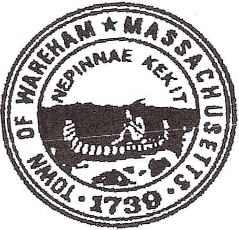 MeetingThursday, July 2, 2020 Meeting 10:00 AMSelectmen’s Meeting RoomMulti Service CenterAgendaOpen the meetingMeeting minutes approval Discussion of site visit on Monday June 29,2020Committee volunteer to make notes and compile report of pros and consMinot Avenue siteDecas School  Discussion of present site on Cranberry HighwayCommittee volunteer to make notes and compile a report of pros and cons Potential to purchase additional land?Any other site visits or to existing facilities/ joint facilityAgenda for next meeting – Guests to interview – Ems, Dept. Natural Resources, Animal control,       Committee inputAny other business not reasonably expected within 48 hoursClaire Smith, Chairperson06-29-2020Cc: Town Clerk       Mathew Underhill       Public Safety Complex Study Committee       Cassandra Slaney